Интегрированный урок в 3 классе по окружающему миру и русскому языку на тему: «Тела, вещества, частицы. Разнообразие веществ. Безударные гласные в корне слова.»Никонович Наталья Леонидовна,Сергеева Екатерина Петровна,Учителя начальных классов МБОУ СОШ УИП г. Иркутска №192024 годТема: тела, вещества, частицы. Разнообразие веществ. Безударные гласные в корне слова.Форма проведения учебного занятия: урок.Предметы: окружающий мир и русский язык.Актуальность интегрированного урока по окружающему миру и русскому языку подтверждается не только необходимостью объединения знаний из разных областей, но и возможностью более полного и глубокого изучения учебного материала. Благодаря интегрированному подходу ученики могут развивать навыки анализа, сравнения, обобщения, систематизации информации, а также улучшить свои навыки работы со словами, понимания и анализа информации. Изучение разнообразия веществ позволяет изучать темы, связанные с телами, частицами и веществами, исследуя из свойства, состав. Эта тема позволяет ученикам понять их различия и сходства, а также научиться описывать и классифицировать их. С другой стороны, изучение безударных гласных помогает учащимся развивать навыки правильного произношения и письма.Интеграция этих двух уроков позволяет не только углубить знания учащихся об окружающем мире и русском языке, но и развить навыки общения и коммуникации, стать более грамотными и образованными людьми, готовыми к решению различных жизненных задач.Такой урок позволяет разносторонне развивать учеников, поддерживая их интерес к учебному процессу и показывая практическую пользу получаемых знаний в жизни.Цель: познакомиться с понятиями «тело», «вещество», «частицы», с разнообразием веществ в окружающем мире, научиться их классифицировать и обобщить знания различных способов проверки безударных гласных в корне слова. Задачи:Планируемые результаты: Класс: 3Используемое оборудование: компьютер и раздаточный материал. Используемые методы, технологии, приёмы и формы обучения: Игровая технология: использование загадок, анаграмм, ребусов.Технология проблемного обучения: через постановку вопросов учитель стимулирует учащихся к самостоятельному поиску ответов и решений.Технологии интерактивного обучения: работа в парах, совместное обсуждение и принятие решений, обмен мнениями.Информационно-коммуникационные технологии: использование мультимедийной доски для интерактивных игр. Использование наглядных материалов: примеры на доске, раздаточный материал.Технологии оценивания учебных достижений: учащиеся оценивают свои знания и результаты работы на уроке. Методы активного обучения: ученики не просто слушают учителя, но и активно участвуют в учебном процессе, решая задачи, отвечая на вопросы. Приемы развития критического мышления: ученики анализируют информацию, делают выводы, задают вопросы.Подготовительная работа: подготовка загадок, ребусов, анаграмм. Подготовка раздаточного материала. Сценарий занятияСписок используемой литературы:Малютин, А. О. Микромир. Вглубь вещества / А. О. Малютин. – Москва : Феникс, 2023.Перельман, Я.И. Занимательная физика / Я.И.Перельман – Москва : Бомбора, 2023.Плешаков, А. А. Окружающий мир 3 класс / А. А. Плешаков. – Москва : Просвещение, 2021.ОбразовательнаяРазвивающаяВоспитательнаяПознакомить обучающихся с многообразием тел, веществ и частиц;формировать представление о телах живой и неживой природы.Обобщение знаний способов проверки безударных гласных в корне слова.Развивать умение анализировать, сравнивать, классифицировать тела и вещества;развивать умения выражать свои мысли с достаточной полнотой и точностью через ответы на вопросы.Воспитывать интерес к познанию природы;воспитывать интерес к русскому языку. ЛичностныеМетапредметныеПредметныеПроявлять интерес к познанию природы. Сформировать внутреннюю позицию на уровне положительного отношения к занятиям русским языком.  ПУУД: сравнивают и анализируют понятия тела, вещества и частицы; обобщают знания по проверке безударных гласных в корне слова. КУУД: взаимодействуют в парах при выполнении учебных заданий;РУУД: осуществляют самопроверку и взаимоконтроль, оценивают достижения на уроке;.Имеют представление о телах живой и неживой природы.Приводят примеры естественных и искусственных тел, твёрдых, жидких и газообразных веществ. Умеют находить и проверять слова с безударными гласными в корне слова. Этап урокаДеятельность учителяДеятельность учащихсяОрг. момент1 мин.Здравствуйте, ребята! Сегодня у нас с вами необычный урок. Мы будем заниматься исследовательской работой, узнаем много нового и интересного. А возможно, даже, сделаем несколько открытий. Приветствуют учителя, садятся. Актуализациязнаний7 мин.УЗ 1. Работа с текстом.Посмотрите на мультимедийную доску. Кто там изображён?Правильно, это великий ученый, сделавший много открытий. Он прислал вам письмо. Оно у вас на партах.  Вместе с вашим соседом по парте вставьте нужные буквы в слова. Мы изучаем, из чего состоят наши т…ла. В каждом человеке есть разные вещества: в…да, масло, соль. Все вещества состоят из мелких ч…стиц. Ч…стицы веществ вес…ело т…нцуют внутри нас.Какое правило вам надо было вспомнить, чтобы выполнить это задание? Молодцы. Проверьте себя, правильно ли вы выполнили задание. (Текст с правильными ответами появляется на экране мультимедийной доски).Михаил Ломоносов.Работа с текстом.Правило проверки безударной гласной в корне слова. Вспоминают и проговаривают вслух правило.Постановка целей урока1 мин.Молодцы, ребята. Как вы думаете, почему слова ТЕЛО, ВЕЩЕСТВО, ЧАСТИЦА выделены жирным шрифтом?Учитель вывешивает на доску эти три слова. Сегодня мы будем изучать, что они означают, чем отличаются друг от друга. Обобщениеи систематизация знаний29 мин.Правильно.УЗ 2: Работа с загадками. Знакомство с телами.А теперь отгадайте загадки.Кто пчеле подарит мед?Кто на солнышке цветет?И головкой цветнойНам качает в летний зной? Кулик невелик,Целой сотне велит:То сядь да учись,То встань, разойдись. В шахту спустится шахтер,Принесет воды во двор. Молодцы, справились со сложными загадками. А теперь давайте вспомним все отгадки.Что общего у всех этих слов с точки зрения русского языка?Как мы их будем писать, подберите проверочные слова.Как вы думаете, а какому слову, расположенному на доске, они соответствуют?Правильно. Какой вывод мы можем сделать? Что такое ТЕЛА?Оглядитесь вокруг. Действительно, все, что нас окружает – это тела. Любой предмет или живое существо можно назвать телом. Молодцы!С этим заданием, мои юные исследователи, вы справились. И даже открыли новое знание. Вот вам задача посложнее. Готовы? Смотрим на мультимедийную доску.УЗ 3: разгадывание анаграмм, знакомство с веществами.ОВАД, ЛААМХКР, РАХАС.Что здесь зашифровано? Отгадайте.Отлично! Во всех ли этих словах есть безударные гласные в корне слова?А ко всем ли мы можем подобрать проверочные слова?Что же нам делать в этом случае? Вспоминайте. Молодцы. Как вы думаете, какому слову, расположенному на доске, соответствуют эти слова?Правильно. Какой вывод мы можем сделать? Что такое вещества?Правильно, все тела состоят из веществ. Есть тела, которые образованы одним веществом (показать стеклянный стакан), а есть тела, состоящие из нескольких веществ (показать ручку).УЗ 4: разгадывание ребуса, знакомство с понятием «частица».Ну и последнее мое задание для юных исследователей. Отгадайте ребус. 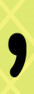 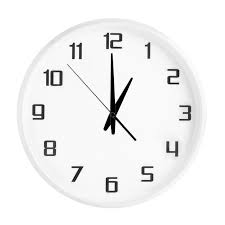 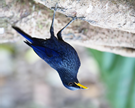 Верно. Каждое вещество состоит из особых частиц, которые по размерам и форме отличаются от частиц других веществ. Частицы невидимы нашему глазу. Они отличаются друг от друга размером и формой. И находятся в постоянном движении. Цветок.Звонок.Ведро.Цветок, звонок, ведро.Это слова с безударной гласной в корне слова. Цвет, звон, вёдра.Тела.Это предметы, которые нас окружают.Вода, крахмал, сахар. Да.Нет, только к слову ВОДА – ВОДЫ.Крахмал и сахар – слова для запоминания. Их написание нужно смотреть в орфографическом словаре.Вещества. Это то, из чего состоят тела.Частица.  Физкультминутка:Ветер дует нам в лицо, (машем руками на лицо)
Закачалось деревцо. (качаемся в стороны)
Ветерок всё тише-тише, (замедляем махи руками)
Деревцо всё выше-выше. (тянемся вверх)Физкультминутка:Ветер дует нам в лицо, (машем руками на лицо)
Закачалось деревцо. (качаемся в стороны)
Ветерок всё тише-тише, (замедляем махи руками)
Деревцо всё выше-выше. (тянемся вверх)Физкультминутка:Ветер дует нам в лицо, (машем руками на лицо)
Закачалось деревцо. (качаемся в стороны)
Ветерок всё тише-тише, (замедляем махи руками)
Деревцо всё выше-выше. (тянемся вверх)УЗ 5: работа у доски.Итак! Частицы очень разные и по-разному дружат друг с другом. Я попрошу выйти к доске трех человек. Встаньте близко друг к другу. Крепко сожмите руку рядом стоящего товарища.  Вы будете частицами твердого тела. Посмотрите на них. Как вы думаете, легко ли мне будет их разъединить?Почему?Правильно, промежутки между ними маленькие, поэтому твердые тела хорошо сохраняют свою форму. Садитесь, ребята, спасибо.Теперь я попрошу выйти к доске еще 3 человек. Вы будете частичками жидкого тела. Как думаете, какое между вами будет расстояние?Правильно, поэтому жидкости текучи и не могут сохранять свою форму. Попробуйте, походить. Вам уже легче совершать движения, чем ребятам предыдущей группы.Садитесь, спасибо.И, наконец, я жду у доски еще трех человек. Вы будете частичками газообразного тела. Вы просто передвигаетесь в пространстве, не держась друг за друга. Легко вам при этом совершать движения?Самые большие промежутки между частицами в газах. Газы летучи и занимают все предоставленное им пространство. Спасибо, садитесь.  Нет.Частички твердых тел близко стоят друг к другу. Между нами будут небольшие промежутки. (ученики берутся за руки на расстоянии друг от друга)Да, мы можем делать все, что захотим. Подведение итогов урока5 мин.Ну вот мы и закончили наши исследования.  Нужно написать ответное письмо Михаилу Ломоносову. Давайте вместе составим его.На  мультимедийной доске появятся высказывания. Те из них, которые верны, мы оставим. А остальные уберем.Тела окружают нас повсюду. Но их не больше 10. Остальное – это вещества. Тела окружают нас повсюду. Любой живой или неживой предмет можно назвать телом. Вещества состоят из множества тел.Тела состоят из веществ. Есть тела состоящие из одного вещества, а есть состоящие из нескольких веществ.Частицы – самые большие тела на нашей планете.Вещества состоят из частиц. В твердых телах частицы располагаются на расстоянии друг от друга. Поэтому твердые тела не могут сохранять свою форму. В твердых телах частицы располагаются близко друг к другу.  В жидких на небольшом расстоянии. В газобразных – свободно двигаются на большом расстоянии друг от друга.   Выбирают верные высказывания. Рефлексия1 мин.Вот и подошло к концу наше исследование. Если вы поняли тему урока, повесьте на доску зеленую частицу. Если у вас еще остались вопросы – желтую. А если совсем ничего не поняли – красную.  Фиксируют результаты. 